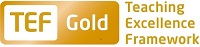 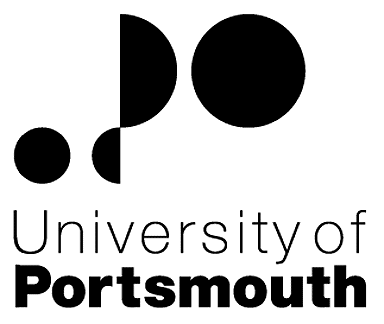 Support and Professional ServicesEstatesElectricianZZ602618Information for CandidatesTHE POSTPlease see the attached job description and person specification.TERMS OF APPOINTMENTSalary is in the range £22,214 - £25,728 per annum and progress to the top of the scale is by annual increments payable on 1st April each year.  Salary is paid into a bank or building society monthly in arrears.Working hours are 37 per week.  Overtime is not normally payable but time off in lieu may be given. The working hours are normally from 8.30am to 5.15pm Monday to Thursday and 8.30am to 4.15pm Friday with one hour and ten minutes for lunch.  Specific times may vary according to the Department concerned.Annual leave entitlement is 32 working days in a full leave year. If you work less than 37 hours per week, your leave will be calculated on a pro-rata basis.  The leave year commences on 1 October and staff starting and leaving during that period accrue leave on a pro-rata basis.  In addition, the University is normally closed from Christmas Eve until New Year’s Day inclusive and on bank holidays.The Appointee will be entitled to join the Local Government Pension Scheme.  The scheme's provisions include an index-linked pension with an option to exchange some pension for a lump sum on retirement together with dependants’ benefits.  Contributions by the employee are subject to tax relief.There is a probationary period of six months during which new staff are expected to demonstrate their suitability for the post.There is a comprehensive sickness and maternity benefits scheme.
All interview applicants will be required to bring their passport or full birth certificate and any other 'Right to Work' information to interview where it will be copied and verified.  The successful applicant will not be able to start work until their right to work documentation has been verified.Please note if you are the successful candidate once the verbal offer of employment has been made and accepted, references will be immediately requested. It is the University’s policy that all employment covering the past three years is referenced. A minimum of two references is required to cover this three year period of employment or study (where there has been no employment). One of your referees must be your current or most recent employer.  The successful candidate will need to bring documentary evidence of their qualifications to Human Resources on taking up their appointment.To comply with UKVI legislation, non-EEA candidates are only eligible to apply for this post if it has been advertised for a total of 28 days. If the position has a requirement for Disclosure and Barring Service check (DBS), this will be stated in the advert.  The DBS Application Form will be provided once the selection process has been completed.All applications must be submitted by Midnight (GMT) on the closing date published. UNIVERSITY OF PORTSMOUTH – RECRUITMENT PAPERWORKJOB DESCRIPTIONPERSON SPECIFICATIONLegend  Rating of attribute: E = essential; D = desirable Source of evidence: AF = Application Form; S = Selection Programme (including Interview, Test, Presentation, References)JOB HAZARD IDENTIFICATION FORMCompleted by Line Manager/Supervisor:Managers should use this form and the information contained in it during induction of new staff to identify any training needs or requirement for referral to Occupational Health (OH).Should any of this associated information be unavailable please contact OH (Tel: 023 9284 3187) so that appropriate advice can be given.Job Title:ElectricianGrade:4Faculty/Centre:Support and Professional ServicesEstatesDepartment/Service:Location:Reactive Maintenance TeamPort Royal StreetPosition Reference No:ZZ602618Cost Centre:38120Responsible to:Reactive Electrical Supervisor Responsible for:Not relevantEffective date of job description:August 2017Purpose of Job: As part of the Estates and Campus Services Maintenance team, working autonomously to provide a reactive and planned maintenance service for staff and students throughout all University buildings.  To ensure that all works are carried out efficiently, and are compliant with university procedures and statutory legislation. To participate in out of hours call out rota for electrical issues.Key Responsibilities:Specific tasks: Electrician:To ensure that the Universities built assets are kept and maintained to the highest standards, to carryout maintenance, inspection, test, repair and minor works on the following:Lighting systems and equipmentFire alarm systemsLV Electrical Distribution systems and equipmentReactive Maintenance Team Member tasks:To respond to requests for work from clients sent via the Estates helpdesk, using the Computer Aided Facilities Management (CAFM) system.To carryout maintenance, repair faults, referring more complex problems to supervisor and/or senior managers as appropriate.To log completion of maintenance works using the CAFM system, in a timely fashion providing details of materials used and additional works still required to be carried out.To be responsible for the care, maintenance and daily upkeep of university vehicles, ensuring that fuel, oil and water are maintained and driven in accordance with the law.To carryout Planned Preventative Maintenance (PPM), reactive tasks and minor works on a daily basis, responding to the priority categories as determined by the helpdesk or supervisor as appropriate. The electrician will take part in an out of hours emergency call-out rota and will attend to any such relevant emergency calls should the need arise.Additional expectations of the role holder:To communicate with team members and  liaise with relevant others, to  ensure effective working relationsTo solve problems that occur applying knowledge of subject areaTo act as an Estates department ambassador and provide information to relevant team members with regards to progress of works being carried outTo participate in performance & development review (PDR), ensuring that work produced is in line with the Department/Faculty/University aimsTo be able to easily travel to multiple University buildings located across the city through the working day and also out of hours as part of the on-call rota, with a range of tools and equipment.To comply with the University's Health and Safety Policy and pay due care to own safety and the safety of others.  Report all accidents, near misses and unsafe circumstances to line management and/or Estates Health and Safety Compliance ManagerTo support the University's commitment to equality, diversity, respect and dignity, creating an environment in which individuals will be treated on the basis of their merits, abilities and potential, regardless of gender, racial or national origin, disability, religion or belief, sexual orientation, age or family circumstancesParticipate in out of hours call out rotaAny other duties as required by the Reactive Maintenance Team Supervisor/Manager, and which are commensurate with the grade of the role holder.Working Relationships:Reactive Maintenance ManagerReactive Maintenance Supervisors (mainly Electrical)University Staff University StudentsStores supervisorHealth and Safety Compliance ManagerExternal contractorNoAttributesRatingSource1.Specific Knowledge & ExperienceExperience of electrical installations and maintenance/ repair of such.EAF, SUnderstanding of current health and safety legislation in relation to electrical safety at workEAF, SExperience of working in a large organisation and/or multi-building estateEAF, SKnowledge and experience of working on Building services DAF, SKnowledge and experience of working on various alarm systems such as fire, smoke vents and refuge systems.DAF, SKnowledge and experience of UPS and minor generator testingDAF, S2.Skills & AbilitiesAble to plan and organise own work and set prioritiesEAF, SComputer literate and able to use hand held devicesEAFAbility to use various power and hand toolsEAFAbility to solve problems when they occur in a methodical and accurate manner.ESAbility to deal with staff and student maintenance requests efficiently and effectivelyDAF, SGood communications skillsDAF, SGood interpersonal skillsDSPossess excellent customer service skillsDSAble to work as part of a team and on own initiativeDAF3. Qualifications, Education & TrainingFully qualified (apprentice served) electricianEAF, SQualified to BS7671 :2008 (17th Edition)EAF, SEAL level 3 NVQ Diploma in  installing electro-technical systems and equipment (Building and Structures and the Environment) 501/1605/8 or equivalentEAF, SC & G Level 3 Certificate in Inspection, Testing and Certification of Electrical Installations  (2394-01)DAF4.Other RequirementsFull clean UK drivers licence (held for minimum of 2 years)DAFAble to work without constant supervisionEAFCustomer focussed and committed to providing a high quality maintenance service to university students and staffDAF, SPlease tick box(s) if any of the below are likely to be encountered in this role.  This is in order to identify potential job related hazards and minimise associated health effects as far as possible.  Please use the Job Hazard Information document in order to do this. Please tick box(s) if any of the below are likely to be encountered in this role.  This is in order to identify potential job related hazards and minimise associated health effects as far as possible.  Please use the Job Hazard Information document in order to do this. Please tick box(s) if any of the below are likely to be encountered in this role.  This is in order to identify potential job related hazards and minimise associated health effects as far as possible.  Please use the Job Hazard Information document in order to do this. Please tick box(s) if any of the below are likely to be encountered in this role.  This is in order to identify potential job related hazards and minimise associated health effects as far as possible.  Please use the Job Hazard Information document in order to do this.  International travel/Fieldwork                                          13.  Substances to which COSHH    regulations apply (including microorganisms, animal allergens, wood dust, chemicals, skin sensitizers and irritants)                                                   Manual Handling (of loads/people)                                                14.  Working at heightHuman tissue/body fluids (e.g. Healthcare workers, First Aiders, Nursery workers, Laboratory workers)15.  Working with sewage, drains, river or canal water                                                         Genetically modified Organisms                        16.  Confined spacesNoise > 80 DbA                                                 17.  Vibrating tools                                             Night Working     (between 2200 hrs and 0600 hrs)18.  DivingDisplay screen equipment (including lone working)19.  Compressed gasesRepetitive tasks (e.g. pipette use, book sensitization etc)                                                         20.  Small print/colour codingIonising radiation/                                                                            non-ionising radiation/lasers/UV radiation                           Ionising radiation/                                                                            non-ionising radiation/lasers/UV radiation                           21.  Contaminated soil/bioaerosols10.  Asbestos and lead                                                         10.  Asbestos and lead                                                         22.  Nanomaterials                                           22.  Nanomaterials                                           11.  Driving on University business (mini-bus, van, bus, forklift truck etc)                                                11.  Driving on University business (mini-bus, van, bus, forklift truck etc)                                                23.  Workplace stressors (e.g. workload, relationships, job role etc)                                           23.  Workplace stressors (e.g. workload, relationships, job role etc)                                           12.  Food handling                                              12.  Food handling                                              24.  Other (please specify)   Power tools                24.  Other (please specify)   Power tools                Name (block capitals)Sean EdwardsDate21st December 2017Extension number6687